Flagler Volusia Public Leadership Institute Thank you for applying to the new Flagler Volusia Public Leadership Institute (FVPLI), a free leadership program of the Flagler County and Daytona Regional Chambers for PRO-BUSINESS individuals who want to become involved in the local policy and political process to promote a robust local economy. The program, which has produced local business-minded candidates, elected officials and future public leaders, is moving beyond candidate training to teach select participants how to use their business experience, skills and talent to advocate for pro-business policies, engage in political campaigns, land appointments to influential government boards and commissions or explore a future run for elected office.The class will meet September 6 & 7 at the Daytona Regional Chamber and Sept 13 & 14 at Flagler County Chamber.  All classes will be 8 am – 4 pm with a welcome reception Thursday, September 5, 5:30 pm at the Daytona Regional Chamber. Applicants will undergo a competitive selection process and only a limited number will be invited to participate.  A full scholarship is provided to all members, thanks to our program sponsors. If invited, participants will be required to attend all four sessions, for the entire length of the program.  Failure to comply with this requirement will result in dismissal from the program.The curriculum will be taught by experts in public leadership, policy and advocacy and include topics, such as Preparing for Opportunities in Public Leadership; Understanding the Political Process and Political Environment; Strategies to Transition from Private to Public Life; Advocacy and Policy Objectives for the Business Community; Political and Advocacy Fundraising; Building a Grassroots Coalition: Keys to Political Messaging and others.  Elected leaders will also share their insights and experiences. The Flagler County and Daytona Regional Chambers are nonpartisan organizations that do not endorse or support candidates for office. Questions? Contact:  Jim Cameron, Daytona Regional Chamber  386-566-2140Flagler Volusia Public Leadership InstituteApplication Deadline:	August 2, 2019Please read and understand the program’s focus and requirements on the cover page. Please use as many pages as necessary to thoroughly complete this application. You must attach two items to this document:  (1) a biography, resume that contains complete and up-to-date employment history and education and (2) a headshot photo in jpg or gif format. Submit this application to: jim@daytonachamber.com  by August 2. Are you currently a filed candidate for public office?  Yes  No If yes, please state the office: Personal InformationFull Name: Home address: Mobile phone: E-mail address (required) for us to notify you: EmploymentName of Employer:Business Phone:	Business Address:Occupation and Title:	Number of Years in Present Position/Occupation: Please answer the following questions:Please describe (in 300 words or less) what you view as the most important public-policy issue (or issues) facing the Flagler County or Volusia County business community and how any specific skills, talents or experiences from your business/professional background could be used to address this (these) important public-policy challenge(s)? Please list any leadership roles you currently hold or have held within the past five years in professional, business, civic or social organizations. In addition, please describe any accomplishment(s) that resulted from a leadership role in a professional, business, civic or social organization (not including employment) within the past five years. If the previous question does not apply to you, how do you plan on becoming more engaged in the community? In what area(s)?  What is your strategy or timetable for involvement? What specifically do you hope to learn if chosen to participate in the Flagler Volusia Public Leadership Institute?  Please answer in 150 words or less. How did you hear about the program? Have you ever held an elected or appointed office or served on a government board, task force or commission?  Yes   No  If yes, please list the office(s) or board(s) and years served: Have you been a candidate for political office?    Yes   No    If yes, what was the office and when did you run? Have you served as a PAID staff member on a political campaign? If yes, please state the campaign(s), year(s) and title:Have you served in the military?  Yes   No    If yes, please list the military branch, years of service, rank and discharge status: If invited to participate in the Flagler Volusia Public Leadership Institute, do you understand that full attendance at the entire Leadership Institute September 6, 7, 13 & 14 from 8:00 am - 4:00 pm is mandatory for acceptance into the program? 	Yes      No     Has your employer agreed to allow you time off to attend the sessions?        Yes        No11.  At this time, are you more interested in learning about: (please check one)    _____ becoming an influencer on public policy important to the business community_____ a possible political candidacy (without making a commitment to run for office);     _____ appointment to a board or commission;                         _____ leadership role on a political campaign._____ Other.  Please state:12. Although not required, what is your registered political affiliation?  Democrat  Republican   No Party Affiliation  Not registered to vote  Other (please identify)13.  In 300 words or less, please make the case for why you should be selected for the program. 	14.  Please provide the names and contact information, including email and phone number, for at least three (3) personal or professional references.Please attach your bio, resume to this document and include a headshot photo.. Submit this application jim@daytonachamber.comApplications must be returned by August 2, 2019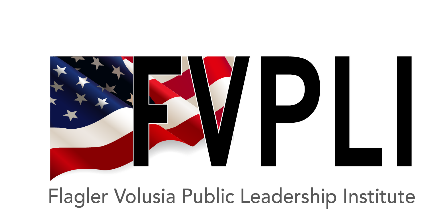 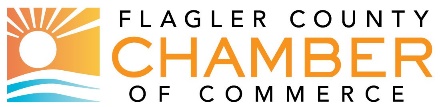 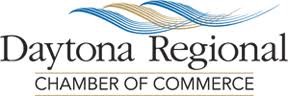 